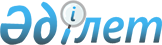 О признании утратившим силу совместного приказа совместный приказ Министра внутренних дел Республики Казахстан от 11 августа 2011 года № 410 и и.о. Министра экономического развития и торговли Республики Казахстан от 12 августа 2011 года № 241 "Об утверждении критериев оценки степени риска субъектов частного предпринимательства, осуществляющих деятельность в сфере оборота наркотических средств, психотропных веществ и прекурсоров"Совместный приказ Министра внутренних дел Республики Казахстан от 28 июля 2014 года № 471 и Министра регионального развития Республики Казахстан от 4 августа 2014 года № 231/ОД

      В соответствии со статьями 40, 43-1 Закона Республики Казахстан от 24 марта 1998 года «О нормативных правовых актах», ПРИКАЗЫВАЕМ:



      1. Признать утратившим силу совместный приказ Министра внутренних дел Республики Казахстан от 11 августа 2011 года № 410 и и.о. Министра экономического развития и торговли Республики Казахстан от 12 августа 2011 года № 241 «Об утверждении критериев оценки степени риска субъектов частного предпринимательства, осуществляющих деятельность в сфере оборота наркотических средств, психотропных веществ и прекурсоров» (зарегистрированный в Реестре государственной регистрации нормативных правовых актов № 7142 от 25 августа 2011 года, опубликованный в газете «Казахстанская правда» от 5 октября 2011 года № 319 (26710)).



      2. Комитету по борьбе с наркобизнесом и контролю за оборотом наркотиков Министерства внутренних дел Республики Казахстан (Выборов А.Н.):

      1) в недельный срок направить копию настоящего совместного приказа в Министерство юстиции Республики Казахстан;

      2) обеспечить размещение настоящего приказа на интернет-ресурсе Министерства внутренних дел Республики Казахстан.



      3. Настоящий приказ вступает в силу со дня подписания.      Министр                                 Министр

      внутренних дел                          регионального развития

      Республики Казахстан                    Республики Казахстан

      __________К. Касымов                    __________Б. Жамишев
					© 2012. РГП на ПХВ «Институт законодательства и правовой информации Республики Казахстан» Министерства юстиции Республики Казахстан
				